BegrebskortStatistik - mellemtrinObservationssætAlle de indsamlede data Fx 1,2,4,3,5,6,5,4,3,1 for en terningObservationsværdierDe forskellige værdier, som man kan indsamle. Fx 1,2,3,4,5,6 for en terning. HyppighedFortæller, hvor mange gange hver observationsværdi forekommer. MindsteværdiDen mindste observationsværdiStørsteværdiDen største observationsværdiPindediagramDiagram, som viser fordelingen af hyppigheder
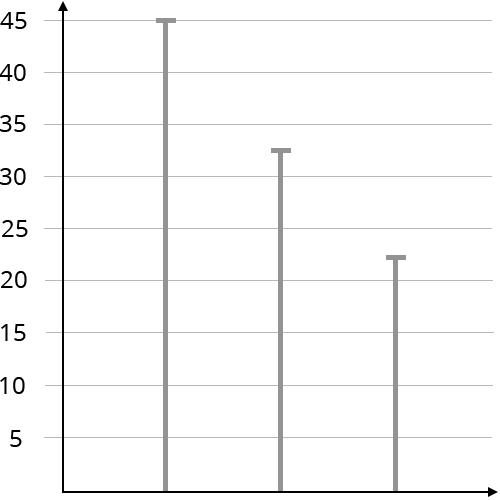 CirkeldiagramDiagram, som viser den procentvise fordeling.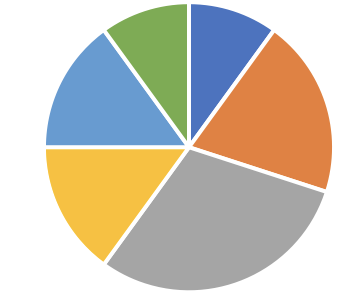 VariationsbreddeForskellen på største og mindsteværdi

Variationsbredde = størsteværdi - mindsteværdiGennemsnit/middeltalMan udregner tallet ved at lægge alle observationer sammen og dividere med antallet af observationer.TypetalDen observationsværdi, som er der flest gange. 